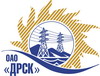 Открытое акционерное общество«Дальневосточная распределительная сетевая  компания»ПРОТОКОЛ ВЫБОРА ПОБЕДИТЕЛЯПРЕДМЕТ ЗАКУПКИ: открытый электронный запрос предложений № 370578 на право заключения Договора на выполнение работ для нужд филиала ОАО «ДРСК» «Хабаровские электрические сети» (закупка 1519 лот 2 раздела 2.2.1. ГКПЗ 2014 г) Замена аккумуляторных батарей на ПС 110 кВ Лермонтовка, ЮМР, Солнечная, Кедровая (ХЭС).Плановая стоимость: 2 500 000,0 руб. без учета НДС. Указание о проведении закупки от 24.04.2014 № 99.ПРИСУТСТВОВАЛИ: постоянно действующая Закупочная комиссия 2-го уровня.ВОПРОСЫ ЗАСЕДАНИЯ ЗАКУПОЧНОЙ КОМИССИИ:О признании предложений соответствующими условиям закупки.О предварительной ранжировке предложений.О проведении переторжки.Выбор победителя закупкиВОПРОС 1 «О признании предложений соответствующими условиям закупки»РАССМАТРИВАЕМЫЕ ДОКУМЕНТЫ:Протокол процедуры вскрытия конвертов с заявками участников.Сводное заключение экспертов Моториной О.А.,  Полищука А.Л., Лаптева И.А.Предложения участников.ОТМЕТИЛИ:Предложения ООО "Ольдам" г. Москва, ООО "НЭМК" г. Иркутск, ОАО "ХРМК" г. Хабаровск, ООО "НЭМ" г. Москва признаются удовлетворяющими по существу условиям закупки. Предлагается принять данные предложения к дальнейшему рассмотрению.ВОПРОС 2 «О предварительной ранжировке предложений»РАССМАТРИВАЕМЫЕ ДОКУМЕНТЫ:Протокол процедуры вскрытия конвертов с заявками участников.Сводное заключение экспертов Моториной О.А.,  Полищука А.Л., Лаптева И.А.Предложения участников.ОТМЕТИЛИ:В соответствии с требованиями и условиями, предусмотренными извещением о закупке и Закупочной документацией, предлагается предварительно ранжировать предложения следующим образом:ВОПРОС 3 «О проведении переторжки»ОТМЕТИЛИ:Учитывая результаты экспертизы предложений Участников закупки, количество ценовых ставок на ЭТП (13 ставок)  Закупочная комиссия полагает не целесообразным проведение переторжки (экономический эффект составил 24%).ВОПРОС 4 «Выбор победителя закупки	На основании вышеприведенной ранжировки предложений Участников закупки предлагается признать Победителем Участника занявшего первое место.РЕШИЛИ:Признать предложения ООО "Ольдам" г. Москва, ООО "НЭМК" г. Иркутск, ОАО "ХРМК" г. Хабаровск, ООО "НЭМ" г. Москва соответствующим условиям закупки. Утвердить ранжировку предложений участников после поведения переторжки:1 место – ООО "Ольдам" г. Москва2 место – ООО "НЭМК" г. Иркутск3 место - ОАО "ХРМК" г. Хабаровск4 место - ООО "НЭМ" г. МоскваНе проводить переторжку.Признать Победителем закупки участника занявшего первое место в ранжировке предложенийОтветственный секретарь Закупочной комиссии 2 уровня                               О.А.МоторинаТехнический секретарь Закупочной комиссии 2 уровня                                    О.В.Чувашова            №  337/УТПиР-ВПг. Благовещенск20 июня  2014 г.Место в ран-жировкеНаименование и адрес участникаЦена заявки, руб. Иные существенные условия1 ООО "Ольдам" (115304 г. Москва, Кавказский бульвар, д. 29, корп. 1)1 890 000,00 руб. без НДС(2 230 200,0 руб. с НДС) В цену включены все налоги и обязательные платежи, все скидки.Срок выполнения: с момента заключения договора по  01.09.2014 г. Условия оплаты:  без аванса, остальные условия в соответствии с договором. Гарантия на своевременное и качественное выполнение работ, а также на устранение дефектов, возникших по вине подрядчика, составляет 60 месяцев со дня подписания акта сдачи-приемки. Гарантия на материалы и оборудование, поставляемое подрядчиком не менее 60 месяцев. Срок действия оферты до 01.09.2014 г.2 ООО "НЭМК" (664050, г. Иркутск, пр-кт Маршала Жукова, 15/5, оф. 9)1 898 948,38 руб. без НДС(2 240 759,09 руб. с НДС) В цену включены все налоги и обязательные платежи, все скидки.Срок выполнения: с момента заключения договора по  01.09.2014 г. Условия оплаты:  без аванса, остальные условия в соответствии с договором. Гарантия на своевременное и качественное выполнение работ, а также на устранение дефектов, возникших по вине подрядчика, составляет 60 месяцев со дня подписания акта сдачи-приемки. Гарантия на материалы и оборудование, поставляемое подрядчиком не менее 60 месяцев. Срок действия оферты до 31.12.2014 г.ОАО "ХРМК" (г. Хабаровск, ул. Адмиральская, 10)2 254 459,0 руб. без НДС(2 660 261,62 руб. с НДС) В цену включены все налоги и обязательные платежи, все скидки.Срок выполнения: с момента заключения договора по  01.09.2014 г. Условия оплаты:  без аванса, остальные условия в соответствии с договором. Гарантия на своевременное и качественное выполнение работ, а также на устранение дефектов, возникших по вине подрядчика, составляет 60 месяцев со дня подписания акта сдачи-приемки. Гарантия на материалы и оборудование, поставляемое подрядчиком не менее 60 месяцев. Срок действия оферты до 31.07.2014 г.ООО "НЭМ" (119261, г. Москва, Ленинский пр., 82/2 )2 270 895,59 руб. без НДС(2 679 656,8 руб. с НДС) В цену включены все налоги и обязательные платежи, все скидки.Срок выполнения: с момента заключения договора по  01.09.2014 г. Условия оплаты:  без аванса, остальные условия в соответствии с договором. Гарантия на своевременное и качественное выполнение работ, а также на устранение дефектов, возникших по вине подрядчика, составляет 60 месяцев со дня подписания акта сдачи-приемки. Гарантия на материалы и оборудование, поставляемое подрядчиком не менее 60 месяцев. Срок действия оферты до 10.09.2014 г.Место в ран-жировкеНаименование и адрес участникаЦена заявки, руб. Иные существенные условия1 ООО "Ольдам" (115304 г. Москва, Кавказский бульвар, д. 29, корп. 1)1 890 000,00 руб. без НДС(2 230 200,0 руб. с НДС) В цену включены все налоги и обязательные платежи, все скидки.Срок выполнения: с момента заключения договора по  01.09.2014 г. Условия оплаты:  без аванса, остальные условия в соответствии с договором. Гарантия на своевременное и качественное выполнение работ, а также на устранение дефектов, возникших по вине подрядчика, составляет 60 месяцев со дня подписания акта сдачи-приемки. Гарантия на материалы и оборудование, поставляемое подрядчиком не менее 60 месяцев. Срок действия оферты до 01.09.2014 г.